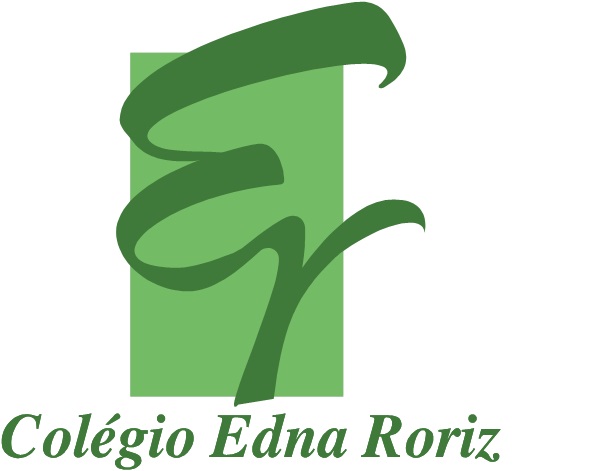 O casamento de Dona Baratinha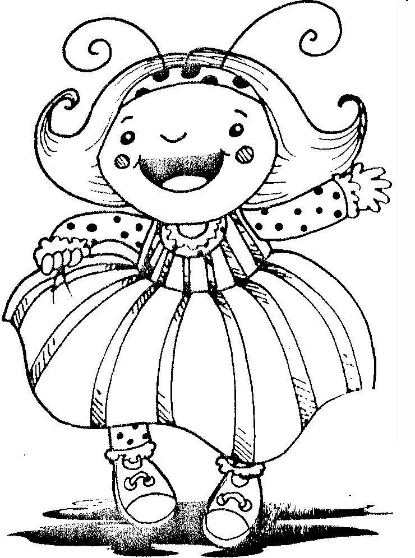 	          Existia, há muitos séculos, uma aldeia que era o reino dos bichos. Lá, só podiam se casar as donzelas que tivessem um dote.	        Uma baratinha passeava pelas ruas e encontrou muitos pedacinhos de ouro na calçada. Rapidamente, voltou para casa e, apanhando uma sacola, correu a enchê-la. Muito feliz, Dona Baratinha ficava horas na janela, esperando receber a visita de algum pretendente. Tinha esperanças, pois, afinal, possuía um bom dote. Um coelho, impressionado com a baratinha tão bem arrumada e elegante, perguntou:	       – Dona Baratinha, quer se casar comigo?	       – Não, respondeu ela, você não para em casa e salta demais.	       Uma cabra espalhou a notícia e, logo, uma fila de pretendentes se formou à frente da casa da baratinha. Mas a baratinha achava defeitos em todos e eles eram rejeitados.	       Um dia, apresentou-se um ratinho muito simpático que foi aceito, porque ficava muito em casa e à noite somente guinchava baixinho.	       O casamento foi marcado e, logo, todos os bichos ficaram sabendo e se preparavam para a festa. No dia de núpcias, o ratinho viu uma grande panela onde a feijoada estava sendo cozida e sentiu o cheiro de toucinho. O guloso caiu dentro da panela e, se não fosse a colher de pau onde se agarrou para voltar à borda, teria ficado no meio do feijão. Indignada, Dona Baratinha desistiu do casamento com o rato.	       Dona Baratinha parou de procurar um noivo e, passado algum tempo, conheceu o senhor Barata. Apaixonados, eles descobriram que tinham muitas coisas parecidas e resolveram se casar. A festa, desta vez, não teve nenhuma surpresa desagradável. Eles se casaram e tiveram muitos filhos, vivendo felizes para sempre.  HONORINO, Ângelo Demarchi . Coleção Quatro Estações. S.P. Cia de Livros – Inverno.------------------------------------------------------------------------------------------------------------------------1) Leia as frases e reescreva-as, substituindo a palavra grifada por seu sinônimo (mesmo sentido)a) O reino dos bichos era uma aldeia.------------------------------------------------------------------------------------------------------------------------b) No reino dos bichos, só podiam se casar as donzelas que tivessem um dote.------------------------------------------------------------------------------------------------------------------------c) No dia de núpcias, o ratinho sofreu um acidente.------------------------------------------------------------------------------------------------------------------------2) Numere os parágrafos do texto. O texto tem ____ parágrafos.3) No caderno, responda às perguntas de maneira completa.a) Como a baratinha conseguiu seu dote para se casar?------------------------------------------------------------------------------------------------------------------------b) Explique qual foi a primeira ação da baratinha ao “ganhar” o dote.------------------------------------------------------------------------------------------------------------------------c) A baratinha não gostou de nenhum de seus pretendentes. Explique o porquê.------------------------------------------------------------------------------------------------------------------------d) Escreva quais são as características do ratinho que impressionaram a baratinha.------------------------------------------------------------------------------------------------------------------------e) O casamento da baratinha com o ratinho não aconteceu. Por quê?------------------------------------------------------------------------------------------------------------------------f) Com quem a baratinha se casou? Por que ele foi o escolhido?________________________________________________________________________ 4 – Escreva um final diferente para essa história.________________________________________________________________________5 – Volte ao texto e encontre três palavras escritas com a letra M antes de P ou B e escreva-as em seu caderno.________________________________________________________________________6 – Ilustre, em seu caderno, a parte da história que você mais gostou.________________________________________________________________________Fique em casa e estude todos os dias!Fernanda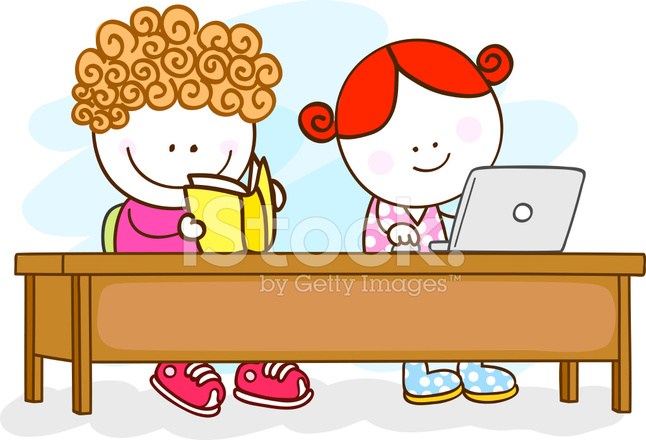 